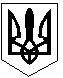 УКРАЇНАСКВИРСЬКА  РАЙОННА  ДЕРЖАВНА  АДМІНІСТРАЦІЯ  КИЇВСЬКОЇ  ОБЛАСТІВІДДІЛ  ОСВІТИАдреса: .Сквира, Богачевського, 55. Тел. 5-25-75. e-mail:skviravo@ukr.netНАКАЗ10.10.2013 р. 						м.Сквира				№ 238Про проведення першого (районного) туру всеукраїнського конкурсу "Учитель року - 2014"На виконання Указу Президента України від 29 червня 1995 року № 489 "Про всеукраїнський конкурс "Учитель року", Положення про всеукраїнський конкурс "Учитель року", затвердженого постановою Кабінету Міністрів України від 11 серпня 1995 р. № 638, рішення колегії Міністерства освіти і науки України від 27 червня 2013 року № 2/1-19 "Про підсумки всеукраїнського конкурсу "Учитель року-2013" та відзначення переможців, лауреатів та організаторів", наказу Міністерства освіти і науки України від 2 вересня 2013 року № 1255 "Про проведення всеукраїнського конкурсу "Учитель року-2014", наказу департаменту освіти і науки Київської обласної державної адміністрації  від 24 вересня 2013 року № 312 «Про проведення першого та другого турів всеукраїнського конкурсу «Учитель року - 23014»та з метою виявлення і підтримки творчої праці вчителів, підвищення їх професійної компетентності, популяризації педагогічних здобутків НАКАЗУЮ:Провести у 2013/2014 навчальному році перший (районний) тур всеукраїнського конкурсу "Учитель року-2014" (далі - Конкурс) у номінаціях: "географія", "початкові класи", "світова література", "трудове навчання", «директор школи» до 15 листопада 2013 року.Затвердити склад оргкомітету та журі першого туру Конкурсу (Додатки 1, 2)3. Керівникам навчальних закладів подати матеріали для участі у першому турі Конкурсу (додатки 3,4,5,6) районному методичному кабінету на паперових та електронних носіях до 04.11.2013.4. Районному методичному кабінету (Корбут Л.А.):4.1.	Забезпечити організаційний та науково-методичний супровід підготовки та проведення першого туру Конкурсу в зазначених номінаціях.Провести перший тур Конкурсу на базі районного методичного кабінету у листопаді 2013 року у три етапи:перший (заочний) - аналіз документів;другий (очний) - співбесіда та фахові випробування з усіма учасниками;третій (заключний) – визначення переможців Конкурсу.Підбити підсумки першого (районного) туру Конкурсу та подати відповідні матеріали для участі у другому (обласному) турі Конкурсу до Київського обласного інституту післядипломної освіти педагогічних кадрів на паперових та електронних носіях до 01 грудня 2013 р.Оприлюднити результати Конкурсу в засобах масової інформації та висвітлити на районній педагогічній виставці «Освіта Сквирщини».5.	Відзначити переможців першого (районного) туру Конкурсу дипломами і грошовими винагородами під час серпневої конференції педагогічних працівників району.7. Затвердити кошторис витрат на проведення першого туру Конкурсу та підготовку матеріалів до другого (обласного) туру (Додаток7).8. Покласти контроль  за  виконанням  наказу на  головного спеціаліста  відділу освіти Мазур Л.М.Додатки:Організаційний комітет першого туру всеукраїнського конкурсу "Учитель року-2014" на 1 арк. в 1 прим.Журі першого туру всеукраїнського конкурсу "Учитель року-2014" на 1 арк. в 1 прим.Перелік матеріалів, які необхідно подати для участі у першому турі всеукраїнського конкурсу "Учитель року-2014" у номінаціях "географія", "початкові класи", "світова література", "трудове навчання" на 1 арк. в 1 прим.Анкета учасника першого туру всеукраїнського конкурсу "Учитель року-2014" у номінаціях "географія", "початкові класи", "світова література", "трудове навчання" на 1 арк. в 1 прим.Перелік матеріалів, які необхідно подати для участі у першому турі всеукраїнського конкурсу "Учитель року-2014" у номінації "директор школи" на 1 арк. в 1 прим.Анкета учасника першого туру всеукраїнського конкурсу "Учитель року-2014" у номінації "директор школи" на 1 арк. в 1 прим.Кошторис витрат на проведення першого туру всеукраїнського конкурсу «Учитель року - 2014»Начальник відділу освіти 			О.В.ЗаболотнийЗ наказом ознайомлена			Л.М.МазурВиконавецьКорбут Л.А.Додаток 2до наказу по відділу освіти Сквирської РДАвід 10.10.2013 №238ЖУРІІ туру всеукраїнського конкурсу "Учитель року - 2014"Голова журі:			Корбут Л.А., завідувач РМКЧлени журі:Номінація "трудове навчання"Ткаченко С.Г.		методист РМКМуштрук Т.В.		керівник районного МОКаліновська С.А.		вчитель Сквирської ЗОШ №3Номінація "початкові класи"Придатко Л.С.		методист РМКЮхимчак Н.А		керівник районного МО вчителів 2 класівПотьомкіна О.В.		керівник районного МО вчителів 3 класівНомінація "світова література"Максимець Т.Г.			методист РМКФартух Л.А.. 			керівник районного МОМуренко С.Я.			вчитель Сквирської ЗОШ І-ІІІ ст. №2Номінація " географія "Химчук Т.О..		методист РМКЦарик К.А..		керівник районного МОДячук О.Г.		вчитель Сквирської ЗОШ І-ІІІ ст.. №1Номінація «директор школи»Мазур Л.М. 			головний спеціаліст відділу освітиВолохович Л.П. 		керівник ПДС директорівЮхимчак В.П. 		директор НВК «Сквирський ліцей – ЗОШ І-ІІ ст»Додаток 3до наказу по відділу освіти Сквирської РДАвід 10.10.2013 №238Перелікматеріалів, які необхідно подати для участі в першому (районному) турівсеукраїнського  конкурсу “Учитель року- у  номінаціях “географія”, “початкові класи”, “світова література”, “трудове навчання”Заява вчителя (написана власноруч) на ім’я голови районного оргкомітету щодо участі в конкурсі,  в якій підтверджується згода вчителя з умовами організації та проведення конкурсу.Анкета учасника конкурсу (Додаток 4).Фотографії вчителя (кольоровий портрет розміром 9х14, 2-3 жанрові кольорові фотографії з уроку та позакласного заходу). Фотографії подаються в паперовому та електронному варіантах без зменшення розміру.Лист-представлення загальноосвітнього навчального закладу (до 1 стор.). Подається з кутовим штампом або на бланку за підписом директора школи.Висновок щодо педагогічної та методичної діяльності претендента. Висновок має містити відомості про систему роботи вчителя, результативність його педагогічної діяльності (участь учнів у предметних олімпіадах різних рівнів, конкурсах-захистах науково-дослідницьких робіт Малої академії наук України, конкурсах, конференціях, виставках, фестивалях тощо) та методичну діяльність на рівні навчального закладу, району, міста, області (не більше 2 стор.).Опис та презентація досвіду. Опис досвіду подається в паперовому варіанті обсягом до 5 друкованих сторінок та електронному вигляді. У ньому вчитель висвітлює проблему, над якою працює, методи і засоби її реалізації, розкриває індивідуальні особливості своєї роботи. Електронний варіант виконується в Microsoft Word.Презентація досвіду (до 15 слайдів) виконується в програмі Microsoft Power Point і подається в електронному варіанті.Матеріали з досвіду роботи учасника (розробка 4-5 уроків різних типів однієї з навчальних тем та одного позакласного заходу), що розкривають специфіку роботи вчителя над проблемою, сучасні підходи до вивчення відповідного навчального предмету.Дидактичне забезпечення, що ілюструє вирішення проблеми, над якою працює вчитель.Публікації вчителя (за наявності). Додаток 4до наказу по відділу освіти Сквирської РДАвід 10.10.2013 №238А Н К Е Т Аучасника першого (районного) туру всеукраїнського конкурсу “Учитель року-Прізвище, ім’я, по батькові __________________________________________Дата і місце народження ____________________________________________Повна домашня адреса з поштовим індексом, телефон, e-mail _____________Паспортні дані (серія, №, ким, коли виданий, адреса реєстрації) ___________Ідентифікаційний код _______________________________________________Освіта, назва навчального закладу, рік закінчення, спеціальність за дипломом____________________________________________________________7. Місце роботи (повна назва, адреса, телефон закладу) ____________________8. Стаж роботи: загальний __________ у тому числі педагогічний ___________9. Кваліфікаційна категорія ___________________________________________10. Звання __________________________________________________________ 11. Державні нагороди, відзнаки (обов’язково рік нагородження) __________
___________________________________________________________________12. Класи, в яких викладаєте ___________________________________________13. Мова викладання __________________________________________________14. Проблема (тема), над якою працюєте _________________________________15. Інноваційні форми роботи та технології, що використовуються ___________16. Науково-педагогічна література, якою користуєтесь при підготовці до уроку17. Ваше педагогічне кредо ____________________________________________________________________________________________________________________________________________________________________________________
18.  Опишіть (у формі короткої замітки від третьої особи, обсягом до однієї сторінки) власний педагогічний портрет або свою візитну картку______ ____________________________________________________________________Даю згоду на внесення інформації в базу даних та публікацію матеріалів у періодичних та інших освітянських виданнях з можливим редагуванням __________________________________________________________________________Дата                                                                Підпис учасника                                               Додаток 5до наказу по відділу освіти Сквирської РДАвід 10.10.2013 №238Перелікматеріалів, які необхідно подати для участі в першому (районному) турівсеукраїнського  конкурсу “Учитель року- у  номінації “директор школи”Заява учасника (написана власноруч) на ім’я голови районного оргкомітету щодо участі в конкурсі, в якій підтверджується згода з умовами організації та проведення конкурсу.Анкета учасника конкурсу (додаток 6).Фотографії учасника (кольоровий портрет розміром 9х14, 2-3 жанрові кольорові фотографії (проведення засідань ради навчального закладу, педради, нарад при директору, загальношкільних батьківських зборів тощо). Фотографії подаються в паперовому та електронному варіантах без зменшення розміру.Лист-представлення загальноосвітнього навчального закладу (до 1 стор.) та висновок щодо управлінської діяльності претендента, його особистих досягнень та досягнень очолюваного ним навчального закладу на рівні району/міста, області не більше, ніж за 5 останніх років (до 2 стор.). Подається на бланку навчального закладу за підписом заступника директора.Опис та презентація досвіду. Опис досвіду подається в електронному та паперовому варіантах у вигляді есе обсягом до 15 друкованих сторінок без фотографій, схем і малюнків. У ньому керівник навчального закладу повинен презентувати головне досягнення школи  за останні п’ять років. У матеріалі визначаються засоби досягнення певних результатів та описується управлінська діяльність керівника щодо їх досягнення. Також пропонується оцінити значущість відповідного досягнення для навчального закладу та всіх учасників навчально-виховного процесу, проблеми школи та управлінської діяльності, що заважали цьому досягненню; вказати управлінські рішення та задіяні ресурси, що дали змогу досягнути відповідних результатів; означити факт визнання даного результату учнями, педагогами, колегами-директорами, керівниками місцевих органів управління освітою.Електронний варіант виконується в Microsoft Word.Презентація досвіду (до 15 слайдів) виконується в програмі Microsoft Power Point і подається в електронному варіанті.Творче завдання: розроблена власноруч програма або концепція розвитку навчального закладу на 5 років.Публікації конкурсанта, перелік наукових праць, науково-методичних розробок (за наявності). Додаток 6до наказу по відділу освіти Сквирської РДАвід 09.10.2013 №А Н К Е Т Аучасника першого (районного) туру всеукраїнського конкурсу “Учитель року- в номінації “директор школи”Прізвище, ім’я, по батькові __________________________________________Дата і місце народження ____________________________________________Повна домашня адреса з поштовим індексом, телефон, e-mail _____________Паспортні дані (серія, №, ким, коли виданий, адреса реєстрації) ___________Ідентифікаційний код _______________________________________________Освіта, назва навчального закладу, рік закінчення, спеціальність за дипломом____________________________________________________________7. Місце роботи (повна назва, адреса, телефон закладу) ____________________8. Стаж роботи: загальний __________ , педагогічний  __________,  управлінської діяльності  _____________________________________________9. Кваліфікаційна категорія ___________________________________________10. Звання __________________________________________________________ 11. Державні нагороди, відзнаки (обов’язково рік нагородження) __________
___________________________________________________________________14. Управлінська проблема,  яку реалізуєте_______________________________15. Інноваційні форми роботи та технології, що використовуються ___________16. Науково-педагогічна література, якою користуєтесь ____________________17. Ваше управлінське  кредо ___________________________________________________________________________________________________________________________________________________________________________________
18.  Опишіть (у формі короткої замітки від третьої особи, обсягом до однієї сторінки) Вашу діяльність як управлінця або представте свою візитну картку______ ________________________________________________________Даю згоду на внесення інформації в базу даних та публікацію матеріалів у періодичних та інших освітянських виданнях з можливим редагуванням __________________________________________________________________________Дата                                                                Підпис учасника                                               